Activity	Evaluate migration at the global, regional, and local scales.Where are people leaving, and where are people going?? Which regions had the lowest net migration? _____________________________________________________________________________________? What push factors may cause the outflow of people? __________________________________________________________________________________? Which regions experience the highest net migration rate? ___________________________________________________________________________? What pull factors may cause this in-migration of people? ______________________________________________________________________________Where are the Schengen Treaty countries located? ʅ With the Details button underlined, click the button, Show Contents of  Map(Content).ʅ Uncheck the box to the left of the layer name, Net Migration.ʅ Turn on the layer, Asylum Seekers. ? Which regions had the most asylum seekers in 2014? ______________________ʅ Turn off the Asylum Seekers layer. ʅ Click the button, Bookmarks. Select Europe. ʅ Turn on the layer, Schengen Treaty. Click the layer name to view the layer’s legend. ʅ Read the Map Note located near Germany.? How does the Schengen Treaty make the European Union a favorable destination for would-be migrants?  ___________________________________________________________________________________Why does Italy experience the largest number of refugee arrivals by sea? 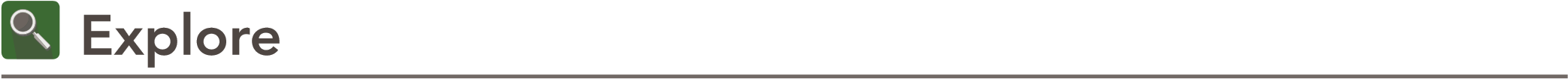 ʅ Choose the Mediterranean bookmark, then open and read the Map Note near the southern tip of Italy.? How does Italy’s location make it a main entry point for migrants? ? How far is the mainland of Italy from North Africa? __________________________ʅ Choose the Italy Asylum bookmark, and then turn on the Asylum Seekers, Italy layer? In 2014, where were most of Italy’s asylum seekers from? __________________________________? Do any of the countries of origin surprise you, or not surprise you?  ______________________________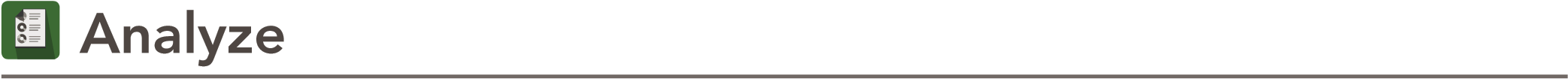 Where is Lampedusa, and why is it Italy’s gateway to Europe? ʅ Choose the Lampedusa 1 bookmark, and change the basemap to Open Street Map.? Which country owns Lampedusa? __________________________________ʅ Choose the Lampedusa 2 bookmark, and use the Measure tool to answer the questions below.? How long is the island east to west? How long is it north to south? ____________________________ʅ Change the basemap back to National Geographic, and then choose the  Lampedusa 3 bookmark.? How far is Lampedusa from Tunisia, and therefore Africa from Europe? _________________________________ What challenges does refugee migration to Lampedusa pose at different scales? ʅ Choose the Mediterranean bookmark. ? What challenges does the Mediterranean migration route pose to Lampedusa? _____________________________________________________________________________? What challenges does the Mediterranean migration route pose to the European Union and the international community?  ____________________________________________________________________APHG BenchmarksAPHG: II.C. Explain how push and pull factors contribute to migration.APHG: II.C. Analyze the cultural, economic, environmental, and political consequences of migration.Learning OutcomesStudents will identify and explain why some regions of the world experience high and low net migration rates.Students will analyze the relationship between Lampedusa, Italy’s relative location and refugee migration.Map URL: http://esriurl.com/humanGeoInquiry8